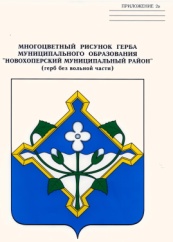 Информацияо результатах контрольного мероприятия «Аудит эффективности использования средств, направленных на реализацию мероприятий, связанных с переселением граждан из аварийного жилищного фонда, в том числе в рамках регионального проекта «Обеспечение устойчивого сокращения непригодного для проживания жилищного фонда» государственной программы Воронежской области «Обеспечение качественными жилищно-коммунальными услугами населения Воронежской области» в 2019–2022 годах и текущем периоде 2023 года (параллельно с Контрольно-счетной палатой Воронежской области)»В соответствии п. 1.6 плана работы ревизионной комиссии Новохопёрского муниципального района Воронежской области на 2023 год, распоряжение председателя ревизионной комиссии Новохопёрского муниципального района Воронежской области от 30.10.2023 №6, председателем ревизионной комиссии Калашниковой С.Е., проведено контрольное мероприятие «Аудит эффективности использования средств, направленных на реализацию мероприятий, связанных с переселением граждан из аварийного жилищного фонда, в том числе в рамках регионального проекта «Обеспечение устойчивого сокращения непригодного для проживания жилищного фонда» государственной программы Воронежской области «Обеспечение качественными жилищно-коммунальными услугами населения Воронежской области» в 2019–2022 годах и текущем периоде 2023 года (параллельно с Контрольно-счетной палатой Воронежской области)».         Цели контрольного мероприятия: оценить эффективность использования средств, направленных на реализацию мероприятий, связанных с переселением граждан из аварийного жилищного фонда.Перечень проверенных объектов и оформленных актов:- Администрация городского поселения – город Новохоперск Новохоперского муниципального района Воронежской области - акт №1.6-2023 от 27.11.2023.Проверяемый период деятельности: с 01 января 2019 по 30 октября 2023 года.Срок проведения контрольного мероприятия: с 30 октября по 28 ноября 2023.Результаты контрольного мероприятия:Проверка соблюдения требований нормативных правовых актов и иных документов, регламентирующих проведение мероприятий, связанных с переселением граждан из аварийного жилищного фонда.В соответствии с Федеральным законом от 21.07.2007 № 185-ФЗ «О фонде содействия реформированию жилищно-коммунального хозяйства», Постановлением Правительства Воронежской области от 18.03.2019 № 263 «О региональной адресной программе Воронежской области "Обеспечение устойчивого сокращения непригодного для проживания жилищного фонда в 2019 - 2022 годах"» поставлена основная цель по улучшению качества жизни населения, создания безопасных и благоприятных условий проживания граждан на территории Воронежской области. Для достижении цели возникла необходимость в решении задачи по переселению граждан из многоквартирных домов, признанных до 01.01.2017 года в установленном порядке аварийными и подлежащими сносу в связи с физическим износом в процессе их эксплуатации.В рамках Постановления Правительства Воронежской области от 18.03.2019 № 263 участником IV этапа программы 2022 года является муниципальное образование - городское поселение - город Новохоперск Новохоперского муниципального района Воронежской области. В перечень многоквартирных домов, признанных аварийными до 01.01.2017 года городского поселения - город Новохоперск, программы включены:Программой утверждено ресурсное обеспечение городское поселение - город Новохоперск на 2021, 2022 годы в сумме 15 039 000,0 рублей, в том числе за счет средств Фонда 14 145 618,90  рублей, за счет средств областного бюджета 759 373,94  рублей, за счет средств местного бюджета 134 007,16  рублей. Планом реализации мероприятий по переселению граждан из аварийного жилищного фонда, признанного таковым до 01.01.2017 года городского поселения определен способ переселения: запланирована выплата собственникам жилых помещений, входящих в аварийный жилищный фонд, возмещение за изымаемые жилые помещения.Обоснованность включения домов в перечень многоквартирных домов, признанных до 1 января 2017 года аварийными (проверка документов, на основании которых было принято решение о признании многоквартирных домов аварийными; проверка достоверности сведений об аварийном жилищном фонде; соблюдение порядка первоочередности переселения граждан из многоквартирных домов и др. (Федеральный закон от 21.07.2007 № 185-ФЗ «О Фонде содействия реформированию жилищно-коммунального хозяйства»)).На основании заявлений собственников жилых помещений дома №19, расположенного по адресу: Воронежская область, Новохоперский район, р.п. Новохоперский, ул.МПС межведомственной комиссией, назначенной постановлением администрации городского поселения – город Новохоперск от 11.04.2016 №178 проведено обследование многоквартирного дома до 1917 года постройки, общей площадью 225,1 м.кв., жилой площадью 154,1 м.кв. По результатам обследования составлен акт обследования многоквартирного дома от 04.05.2016 №5, Заключение об оценке соответствия помещений (многоквартирного дома) требованиям, установленным в Положении о признании помещения жилым помещением, жилого помещения непригодным для проживания и многоквартирного дома аварийным и подлежащим сносу или реконструкции от 04.05.2016 №5. Согласно заключения межведомственной комиссии – износ многоквартирного дома составляет 65%, многоквартирный дом признан аварийным, существует опасность обрушения несущих конструкций, комиссия приняла заключение о непригодности для проживания домовладения.Постановлением Администрации городского поселения - город Новохоперск Новохоперского муниципального района Воронежской области от 29.12.2016 года №582 «О признании многоквартирного дома аварийным и подлежащим сносу, дальнейшем использовании помещений и сроках отселения собственников» многоквартирный дом по адресу Воронежская область, р. п. Новохоперский, ул.МПС, д.19 признан аварийным и подлежащим сносу.В соответствии с пунктом 44, 45 Постановления от 28.01.2006 №47 «Об утверждении Положения о признании помещения жилым помещением, жилого помещения непригодным для проживания, многоквартирного дома аварийным и подлежащим сносу или реконструкции, садового дома жилым домом и жилого дома садовым домом» заключен договор №63/18 от 10.12.2018 года с ООО «НПЦ «Экспертстройпроект» на выполнение работ по обследованию строительных конструкций многоквартирного дома, расположенного по адресу Воронежская область, Новохоперский район, р.п. Новохоперский, ул.МПС, д.19. Составлен технический отчет №83-18 от 21.12.2018. В результате технического обследования строительных конструкций одноэтажного, десятиквартирного дома, установлено: дефекты и повреждения, обнаруженные в результате обследования, существенно влияют на несущую способность строительных конструкций, перекрытия имеют прогибы превышающие допустимые значения, наружные стены имеют массовые выпирания от давления шлака, использованного как утеплитель. Физический износ несущих и ограждающих конструкций дома составляет 72%. Техническое состояние обследуемого объекта на момент проведения обследования, согласно ГОСТ 31937-2011 является аварийным. На основании заявлений жилых помещений дома  д.27, расположенного по адресу: Воронежская область, Новохоперский район, г. Новохоперск, ул. Карла Маркса, межведомственной комиссией, назначенной постановлением администрации городского поселения – город Новохоперск от 07.10.2016 №460 проведено обследование многоквартирного дома до 1917 года постройки, общей площадью 255,4 м.кв. По результатам обследования составлен акт обследования многоквартирного дома от 28.10.2016 №8, Заключение об оценке соответствия помещений (многоквартирного дома) требованиям, установленным в Положении о признании помещения жилым помещением, жилого помещения непригодным для проживания и многоквартирного дома аварийным и подлежащим сносу или реконструкции от 28.10.2016 №8. Согласно заключения межведомственной комиссии – износ многоквартирного дома составляет 66%, многоквартирный дом признан аварийным, существует опасность обрушения несущих конструкций, комиссия приняла заключение о непригодности для проживания домовладения.Постановлением Администрации городского поселения - город Новохоперск Новохоперского муниципального района Воронежской области от 29.12.2016 года № 583 «О признании многоквартирного дома аварийным и подлежащим сносу, дальнейшем использовании помещений и сроках отселения собственников» многоквартирный дом по адресу Воронежская область, г. Новохоперск, ул. Карла Маркса, д.27 признан аварийным и подлежащим сносу.В соответствии с пунктом 44, 45 Постановления от 28.01.2006 №47 «Об утверждении Положения о признании помещения жилым помещением, жилого помещения непригодным для проживания, многоквартирного дома аварийным и подлежащим сносу или реконструкции, садового дома жилым домом и жилого дома садовым домом» заключен договор №63/18 от 10.12.2018 года с ООО «НПЦ «Экспертстройпроект» на выполнение работ по обследованию строительных конструкций многоквартирного дома, расположенного по адресу Воронежская область, г. Новохоперск, ул. Карла Маркса, д.27. Составлен технический отчет №82-18 от 21.12.2018. В результате технического обследования строительных конструкций двухэтажного, семиквартирного дома установлено: дефекты и повреждения, обнаруженные в результате обследования, существенно влияют на несущую способность строительных конструкций, деформация межэтажных перекрытий до 300 мм вызваны гниением древесины нижних венцов сруба, деформация внутренних стен вызваны значительным ростом нагрузки от перекрытий, причиной которого, послужило гниение нижних венцов наружных стен и как следствие перераспределение нагрузок. Физический износ несущих и ограждающих конструкций дома составляет 72%. Техническое состояние обследуемого объекта на момент проведения обследования, согласно ГОСТ 31937-2011 является аварийным. На основании сведений Администрации городского поселения - город Новохоперск Новохоперского муниципального района Воронежской области об общей площади жилых помещений аварийных многоквартирных домов,  представленных в соответствии с частью 6 статьи 17 Федерального закона от 21 июля 2007 года N 185-ФЗ "О Фонде содействия реформированию жилищно-коммунального хозяйства" данные включены в Перечень аварийных многоквартирных домов. В аварийном многоквартирном доме по ул. Карла Маркса, д.27 общей площадью 213,3 м.кв. подтверждена собственность 10 собственниками 7 жилых помещений.В аварийном многоквартирном доме по ул. МПС, д.19  общей площадью 174,3 м.кв. подтверждена собственность 8 собственниками 7 жилых помещений.В соответствии с пунктом 7 статьи 32 Жилищного кодекса РФ при определении размера возмещения за жилое помещение в него включаются рыночная стоимость жилого помещения, рыночная стоимость общего имущества в многоквартирном доме, в том числе рыночная стоимость земельного участка, на котором расположен многоквартирный дом, с учетом его доли в праве общей собственности на такое имущество, а также все убытки, причиненные собственнику жилого помещения его изъятием, включая убытки, которые он несет в связи с изменением места проживания, временным пользованием иным жилым помещением до приобретения в собственность другого жилого помещения, переездом, поиском другого жилого помещения для приобретения права собственности на него, оформлением права собственности на другое жилое помещение, досрочным прекращением своих обязательств перед третьими лицами, в том числе упущенную выгоду. Размер возмещения за изымаемое жилое помещение с учетом общедолевой собственности в многоквартирном доме определен на основании оценки рыночной стоимости жилых помещений. Оценка произведена, согласно статьи 8 Федерального закона от 29.07.1998 N 135-ФЗ "Об оценочной деятельности в Российской Федерации". Заключены договора от 20.10.2021 № 109/21, от 03.03.2022 №24/22 с ООО «Аналитик Центр» на оказание услуг по оценке рыночной стоимости объектов недвижимого имущества. Поквартирная оценка рыночной стоимости жилых помещений, согласно отчетов составила 15 039 000,00 рублей.В соответствии с пунктом 10 статьи 32 Жилищного кодекса РФ собственникам жилых помещений, подлежащих изъятию, направлены уведомления о принятом решении об изъятии земельных участков, на которых расположен многоквартирный дом, в котором находится такое жилое помещение, для муниципальных нужд, а также проект соглашения об изъятии жилых помещений, находящихся в аварийном жилом доме, путем предоставления возмещения. Собственникам жилых помещений многоквартирных домов по ул. Карла Маркса, 27 доведено уведомление письмом от 14.07.2021 №814/1, предоставлен реестр вручения уведомлений с подписями собственников. Собственникам жилых помещений многоквартирных домов по ул. МПС, 19 доведено уведомление письмом от 15.07.2021 №821/1, предоставлен реестр вручения уведомлений с подписями собственников.С собственниками квартир и их представителями, действовавшие на основании зарегистрированной доверенности, заключены соглашения об изъятии жилых помещений, находящихся в аварийном жилом доме, путем предоставления возмещения в 2021 году на общую сумму 13 377 000 рублей, в 2022 году на общую сумму 1 662 000,0 рублей. Подписаны акта приема передачи жилых помещений с собственниками жилых помещений.Анализ выполнения условий Соглашений, заключенных департаментом жилищно-коммунального хозяйства и энергетики Воронежской области с муниципальными образованиями на реализацию мероприятий связанных с переселением граждан из аварийного жилищного фондаВ рамках реализации Федерального закона от 21 июля 2007 года N 185-ФЗ "О Фонде содействия реформированию жилищно-коммунального хозяйства", Постановления Правительства Воронежской области от 18.03.2019 № 263 «О региональной адресной программе Воронежской области "Обеспечение устойчивого сокращения непригодного для проживания жилищного фонда в 2019 - 2022 годах" заключено соглашение от 16.03.2031 № 20п «О долевом финансировании мероприятий по обеспечению устойчивого сокращения непригодного для проживания жилищного фонда в рамках государственной программы «Обеспечение качественными жилищно-коммунальными услугами населения Воронежской области» (доп.соглашение от 13.12.2021 №1, от 14.01.2022 №2, от 03.03.2022 №3, от 01.09.2022 №4) между Департаментом жилищно-коммунального хозяйства и энергетики Воронежской области и администрацией городского поселения - город Новохоперск Новохоперского муниципального района Воронежской области на обеспечение долевого финансирования мероприятий по обеспечению устойчивого сокращения непригодного для проживания жилищного фонда на территории городского поселения - город Новохоперск в рамках государственной программы. Долевое финансирование осуществляется за счет средств: государственной корпорации – Фонда содействия реформированию ЖКХ, бюджета Воронежской области, бюджета городского поселения - город Новохоперск Новохоперского муниципального района. Сумма долевого финансирования по соглашению составляет – 14 902 233,29 рублей, из них: в 2021 году - 13 449 139,34 рублей, в том числе: - средств Фонда - 12 516 858,90 рублей;- бюджета Воронежской области – 731 119,94 рублей;- бюджета городского поселения - город Новохоперск – 201 160,50 рублей;в 2022 году - 1 344 254,02 рублей, в том числе: - средств Фонда – 1 339 268,02 рублей; - бюджета городского поселения - город Новохоперск – 4 986,0 рублей.Дополнительным соглашением №4 от 01.09.2022 года к соглашению указана сумма  долевого финансирования - 14 902 233,29 рублей, однако, при подсчете долевого финансирования за 2021, 2022 годы составляет 14 793 393,36 рублей.Проверкой установлено несоответствие Соглашения (дополнительного соглашения) Постановлению от 18.03.2019 № 263 «О региональной адресной программе Воронежской области "Обеспечение устойчивого сокращения непригодного для проживания жилищного фонда в 2019 - 2022 годах" в части утвержденного ресурсного обеспечения городского поселение - город Новохоперск в рамках реализации адресной программы на 2021, 2022 годы. Согласно Постановления от 18.03.2019 № 263  общая сумма составляет 15 039 000,0 рублей, в том числе за счет средств Фонда 14 145 618,90  рублей, за счет средств областного бюджета 759 373,94  рублей, за счет средств местного бюджета 134 007,16  рублей. К проверке не представлено дополнительное соглашение с корректными значениями объема долевого финансирования за 2021, 2022 годы.	Городским поселением - город Новохоперск обеспечено выполнение обязательств, предусмотренных пунктом 2.3.3. соглашения в части обеспечения реализации региональной адресной программы, а именно выплаты гражданам возмещения за изымаемое жилое помещение должны быть произведены до 01.12.2022 года. Последнее возмещение по Филимоновой Н.В. произведено 11.07.2022 года.	А так же согласно пункта 2.3.4. соглашения, городским поселением достигнуты целевые показатели, установленные региональной адресной программой. А именно в результате реализации программы переселено граждан из аварийного жилищного фонда 18 человек (в 2021 году - 15 человек, в 2022 году – 3 человека). Достигнут показатель по расселяемой площади 387,60 м. кв. (в 2021 году – 345,3 м.кв., в 2022 году – 42,30 м.кв.).	В рамках мониторинга реализации программы, пункта 2.3.13 соглашения в Департамент жилищно-коммунального хозяйства и энергетики Воронежской области представлен отчет о ходе переселения граждан из аварийного жилищного фонда, а так же ежемесячно направлялся отчет о расходовании средств Фонда, субъекта РФ и местного бюджета на реализацию адресной программы по переселению граждан из аварийного жилищного фонда.Анализ муниципальных программ, направленных на реализацию мероприятий, связанных с переселением граждан из аварийного жилищного фонда.	Переселение граждан из аварийного жилищного фонда, признанного таковым до 01.01.2017 года городского поселения - город Новохоперск осуществлялось в рамках муниципальной программы «Обеспечение устойчивого сокращения непригодного для проживания жилищного фонда городского поселения - город Новохоперск Новохоперского муниципального район Воронежской области в 2021-2022 годах», утвержденной постановлениями администрации городского поселения - город Новохоперск  Новохопёрского муниципального района Воронежской области от 01.03.2021 № 59 (в редакции от 16.03.2021 № 67, от 08.11.2021 № 288, от 06.12.2021 № 346, от 22.03.2022 № 132, от 01.09.2022 № 341, от 09.01.2023 № 1). Разработчиком и исполнителем Программы является Администрация городского поселения – город Новохоперск Новохоперского муниципального района Воронежской области. Целью муниципальной программы, является создание безопасных и благоприятных условий проживания граждан на территории городского поселения – город Новохоперск Новохоперского муниципального района Воронежской области. Для достижения цели программы необходимо решить задачи по переселению граждан из многоквартирных домов, признанных до 1 января 2017 года в установленном порядке аварийными и подлежащими сносу или реконструкции в связи с физическим износом в процессе их эксплуатации. Источниками финансирования расходов на переселение граждан из аварийного жилищного фонда в рамках реализации Программы являются: Фонд содействия реформированию ЖКХ,  областной бюджет, местный бюджет. 	Постановлением от 01.03.2021 № 59 переселение 1 этапа запланировано на 2021 - 2022 годы. Первоначально ожидаемые результаты реализации программы: переселение 21 гражданина из 2 многоквартирных домов, признанных до 1 января 2017 года в установленном порядке аварийными, общей площадью расселяемых жилых помещений 400,80 кв. м. Объем финансирования Программы на условиях Федерального закона 19 847 768,1 руб., из них 14529 504,26 - средства Фонда, 3 220 215,71- средства областного бюджета, 2098 048,13 руб.- средства местного бюджета. Расходование средств, предусмотренных на реализацию программы, осуществляется на: а) приобретение у застройщиков жилых помещений в многоквартирных домах (в том числе в многоквартирных домах, строительство которых не завершено, включая многоквартирные дома, строящиеся (создаваемые) с привлечением денежных средств граждан и (или) юридических лиц); б) выплату лицам, в чьей собственности находятся жилые помещения, входящие в аварийный жилищный фонд, выкупной цены в соответствии со статьей 32 Жилищного кодекса Российской Федерации; в) строительство многоквартирных домов;   г) приобретение жилых помещений у лиц, не являющихся застройщиками в домах, введенных в эксплуатацию.Постановлением администрации от 01.09.2022 № 341 «О внесении изменений в постановление администрации городского поселения город - Новохоперск № 59 от 01.03.2021 года "Об утверждении муниципальной адресной программы «Обеспечение устойчивого сокращения непригодного для проживания жилищного фонда городского поселения – город Новохоперск Новохоперского муниципального района Воронежской области в 2021 - 2022 годах» уточнены значения целевых показателей по переселению граждан из аварийного жилищного фонда, признанного таковым до 1 января 2017 год.В соответствии с паспортом программы объем финансирования на условиях Федерального закона 15 039 000,00 рублей, из них: 14 145 618,90 рублей средства Фонда, 759373,94 рублей средства областного бюджета, 134007,16 рублей средства местного бюджета. В нарушение пункта 1 статьи 179 Бюджетного кодекса, пункта 3.3 Постановления администрации городского поселения – город Новохоперск от 25.11.2021г. №318 «Об утверждении порядка принятия решений о разработке, реализации и оценке эффективности реализации муниципальных программ городского поселения – город Новохоперск» паспорт муниципальной программы «Обеспечение устойчивого сокращения непригодного для проживания жилищного фонда городского поселения - город Новохоперск Новохоперского муниципального район Воронежской области в 2021-2022 годах» разработан не по форме, не выделены основные мероприятия, показатели (индикаторы).	Анализ освоения средств (расходы на мероприятия по переселению, не связанные с приобретением жилых помещений и расходы на мероприятия по переселению, связанные с приобретением (строительством) жилых помещений), структура расходов, соблюдение софинансирования муниципальным образованием и оценка достижения установленных при предоставлении субсидии значений показателей и показателей муниципальных программ. Средства бюджета городского поселения – город Новохоперск Новохоперского муниципального района на 2021 год утверждены решением Совета народных депутатов городского поселения – город Новохоперск Новохоперского муниципального района от 17.03.2021 № 287 (в редакции от 14.07.2021 № 307, от 29.11.2021 № 321,  от 28.12.2021 № 333) в сумме 14 596 974,21 рублей, в том числе по кбк 9140501070F367483400 в сумме 13 220 800,00 рублей за счет средств Фонда содействия реформирования ЖКХ, по кбк 9140501070F367484400 в сумме 1 239 900,00 рублей за счет средств средств областного бюджета,  за счет средств местного бюджета – 136 274,21 рублей. На 2022 год утверждены решением Совета народных депутатов городского поселения – город Новохоперск Новохоперского муниципального района от 28.12.2021 № 332 (в редакции от 10.03.2022 № 347, от 18.04.2022 № 361, от 08.07.2022 № 382, от 08.09.2022 № 398) в сумме 1 662 000,36 рублей, в том числе по кбк 9140501070F367483400 в сумме 1 628 760,36 рублей за счет средств Фонда содействия реформирования ЖКХ, по кбк 9140501070F367484400 в сумме 28254,00 рублей за счет средств областного бюджета,  по кбк 9140501070F36748S400 в сумме 4 986,00 рублей за счет средств местного бюджета.На основании уведомлений Департамента жилищно-коммунального хозяйства и энергетики Воронежской области на 2021 год о предоставлении субсидии от 11.03.2021 №41711/8, от 11.03.2021 №41711/23, от 10.03.2021 №40009/5, от 06.12.2021 №305857/4, от 06.12.2021 №30587/12, от 07.12.2021 №30151/4, на 2022 год о предоставлении субсидии  от 02.03.2022 №39945/5, от 02.03.2022 №39945/15, от 27.06.2022 №156011/6, от 27.06.2022 №156011/3, от 21.12.2021 №1422/4, от 21.12.2021 №1422/12 и лимитов бюджетных обязательств Администрации городского поселения – город Новохоперск Новохоперского муниципального района на 2021 год от 23.11.2021 №297,  на 2022 год от 01.02.2022 №13, от 16.03.2022 №84, от 31.08.2022 №13 доведен объем финансирования на мероприятия по обеспечению устойчивого сокращения непригодного для проживания жилищного фонда на территории городского поселения - город Новохоперск в сумме 15 181 841,02 рубля.  В том числе на 2021 год - 13 837 587,00 рублей:- за счет средств Фонда содействия реформирования ЖКХ - 12 806 350,88 рублей; - за счет средств областного бюджета - 902 214,96 рублей;-  за счет средств местного бюджета – 129 021,16 рублей. Финансирование 2022 года было увеличено за счет остатка средств не использованного в 2021 году. На 01.01.2022 остаток средств составил 460 587,0 рублей, в том числе средства Фонда содействия реформирования ЖКХ – 289 491,98 рублей, средства областного бюджета - 171 095,02 рублей.На 2022 год – 1 344 254,02 рублей:- за счет средств Фонда содействия реформирования ЖКХ - 1 339 268,02 рублей;- за счет средств местного бюджета – 4 986,0 рублей. В 2022 году осуществлен возврат остатка средств областного бюджета в сумме 142 841,02 рублей. Объем финансирования на 2021-2022 годы составил 15 039 000,00 рублей.Администрацией городского поселения – город Новохоперск Новохоперского муниципального района определен способ переселения граждан из аварийных жилых помещений путем выплаты гражданам, в чьей собственности находятся жилые помещения, входящие в аварийный жилищный фонд, возмещения за изымаемые жилые помещения в соответствии с частью 7 статьи 32 Жилищного кодекса Российской Федерации.Возмещение за изымаемые жилые помещения по источникам финансирования произведены в соответствии с заключенными соглашениями об изъятии жилого помещения на сумму 15 039 000,00 рублей. Расчет за недвижимое имущество произведен в соответствие с установленные сроками, указанными в соглашении, путем перечисления на расчетные счета правообладателей.Характеристика бюджетных ассигнований на переселение граждан из аварийного жилищного фонда, признанного таковым до 01.01.2017 года приведена в таблице.Из приведенных в таблице данных установлено, что показатель эффективности использования бюджетных ассигнований на реализацию муниципальной программы в 2021 году составляет 91,6%, в 2022 году составляет 100%.В целях обеспечения контроля за реализацией муниципальной программы составлен годовой отчет о ходе реализации муниципальной программы. Отчет о ходе реализации муниципальной программы за 2021,2022 годы составлен  по форме согласно приложению к Порядку принятия решений о разработке, реализации и оценке эффективности реализации муниципальных программ городского поселения – город Новохоперск и в установленные Порядком сроки. В ходе сравнительного анализа плановых и фактических кассовых расходов, отраженных в отчете о реализации муниципальной программы за 2021, 2022 годы и отчете об исполнении бюджета по состоянию на 01.01.2022, на 01.01.2023 годов (ф.0503117) расхождений не выявлено.В результате анализа выявлены причины низкого исполнения расходных обязательств в 2021 году по переселению из аварийного жилья: в связи с переносом исполнения обязательств на 2022 год и исключением из реестра жилого помещения по адресу Воронежская область, р. п. Новохоперский, ул. МПС, д.19, кв.10.В ходе реализации муниципальной программы «Обеспечение устойчивого сокращения непригодного для проживания жилищного фонда городского поселения - город Новохоперск Новохоперского муниципального район Воронежской области» переселено граждан из аварийного жилищного фонда, признанного таковым до 1 января 2017 года 18 человек, в том числе в 2021 году - 15 человек, в 2022 году – 3 человека, что говорит о достижении целевого показателя. Достигнут показатель по расселяемой площади 387,60 м. кв. (в 2021 году – 345,3 м.кв., в 2022 году – 42,30 м.кв.).Мероприятие по переселению граждан, переселенных их аварийного жилищного фонда, признанного таковым до 01.01.2017 года выполнено в полном объеме.Проверка соблюдения требований действующего законодательства о контрактной системе в сфере закупок при заключении и исполнении контрактов, договоров.В проверяемом периоде контракты, договора в рамках реализации региональной адресной программе Воронежской области «Обеспечение устойчивого сокращения непригодного для проживания жилищного фонда в 2019 - 2022 годах» не заключались.Выводы.Реализация мероприятия по переселению граждан из многоквартирных домов, признанных до 01.01.2017 года в установленном порядке аварийными и подлежащими сносу в рамках Постановления Правительства Воронежской области от 18.03.2019 № 263 «О региональной адресной программе Воронежской области "Обеспечение устойчивого сокращения непригодного для проживания жилищного фонда в 2019 - 2022 годах"» способствовала улучшению качества жизни населения городского поселения - город Новохоперск.Городским поселением - город Новохоперск Новохоперского муниципального район Воронежской области в 2021, 2022 годах обеспечено достижение показателей региональной адресной программы, а именно переселено граждан из аварийного жилищного фонда 18 человек (в 2021 году - 15 человек, в 2022 году – 3 человека). Достигнут показатель по расселяемой площади 387,60 м. кв. (в 2021 году – 345,3 м.кв., в 2022 году – 42,30 м.кв.). План реализации мероприятий по переселению граждан из аварийного жилищного фонда, признанного таковым до 01.01.2017 года городского поселения выполнен. Субсидия в сумме 15 039 000,00 рублей освоена.В ходе проведенного аудита установлены отдельные нарушения по ведению муниципальной программы «Обеспечение устойчивого сокращения непригодного для проживания жилищного фонда городского поселения - город Новохоперск Новохоперского муниципального район Воронежской области в 2021-2022 годах»Предложения по результатам контрольного мероприятия:Для устранения нарушений и недостатков направить представления главе Администрации городского поселения – город Новохоперск Новохоперского муниципального района Воронежской области Шамаеву Мурату Валерьевичу с предложениями об устранении выявленных нарушений.Председатель ревизионной комиссии Новохопёрского муниципального района Воронежской области                                                                   С.Е. КалашниковаАдрес многоквартирного домаГод ввода дома в эксплуатациюДата признания многоквартирного дома аварийнымСведения об аварийном жилищном фонде, подлежащем расселению до 1 сентября 2025 годаСведения об аварийном жилищном фонде, подлежащем расселению до 1 сентября 2025 годаПланируемая дата окончания переселенияПлощадь застройки многоквартирного домаАдрес многоквартирного домаГод ввода дома в эксплуатациюДата признания многоквартирного дома аварийнымСведения об аварийном жилищном фонде, подлежащем расселению до 1 сентября 2025 годаСведения об аварийном жилищном фонде, подлежащем расселению до 1 сентября 2025 годаПланируемая дата окончания переселенияПлощадь застройки многоквартирного домаАдрес многоквартирного домагоддатаплощадь, кв. мколичество человекдатакв. м1234567г. Новохоперск, ул. Карла Маркса, д. 27191729.12.2016213,301031.12.2022255,40рп Новохоперский, ул. МПС, д. 19191729.12.2016174,30831.12.2022225,10387,6018480,50Наименование муниципального образованияРасселяемая площадьРасселяемая площадьРасселяемая площадьКоличество переселяемых жителейКоличество переселяемых жителейКоличество переселяемых жителейНаименование муниципального образования2021 год2022 годВсего2021 год2022 годВсегоНаименование муниципального образованиякв. мкв. мкв. мчел.чел.чел.Администрация городского поселения - город Новохоперск Новохоперского муниципального района345,342,30387,6015318Источники финансированияутвержденные бюджетные ассигнования, согласно решенияИсполнено в соответствии с отчетом ф. 0503117% исполненияне исполненные назначения2021 год2021 год2021 год2021 год2021 годСредства Фонда содействия реформирования ЖКХ 13220800,0012516858,9094,7%703941,10Областной бюджет1239900,00731119,9459%508780,06Местный бюджет136274,21129021,1694,7%7253,05итого 14596974,2113377000,0091,6%1219974,212022 год2022 год2022 год2022 год2022 годСредства Фонда содействия реформирования ЖКХ 1628760,361628760,00100%Областной бюджет28254,0028254,00100%Местный бюджет4986,004986,00100%итого 1662000,361662000,00100% всего16258974,5715039000,00